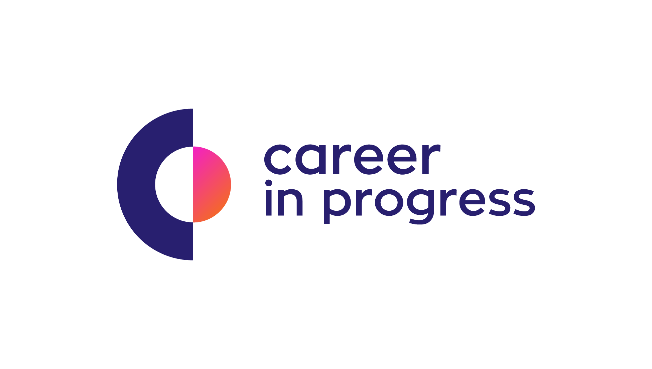 H Career In Progress (www.careerinprogress.gr) είναι μια εταιρεία παροχής Συμβουλευτικών Υπηρεσιών στους τομείς της Αναζήτησης Εργασίας, του Επαγγελματικού Προσανατολισμού και της Ανάπτυξης Επιχειρηματικής Ιδέας.Για λογαριασμό Συνεργάτη της, Εταιρείας Πληροφορικής, με δραστηριότητα στον σχεδιασμό, την ανάπτυξη, υλοποίηση και την υποστήριξη ολοκληρωμένων πληροφοριακών συστημάτων για επιχειρήσεις και οργανισμούς ιδιωτικού και δημοσίου τομέα, αναζητά για την περιοχή της Αττικής: 
ERP Customer Support/Υπάλληλος Τμήματος Μηχανοργάνωσης Περιγραφή θέσης: 

Ο/Η υποψήφιος/υποψήφια θα αναλάβει τους παρακάτω ρόλους:Να συμμετέχει στην εγκατάσταση Λογισμικού Μηχανογράφησης σε Ξενοδοχειακές επιχειρήσειςΝα συμμετέχει στην παραμετροποίηση Βάσεων Δεδομένων SQLΝα επικοινωνεί με τους επικεφαλής, τους χειριστές και τα στελέχη μεγάλων Ξενοδοχειακών Μονάδων για να συμμετέχει στην εκπαίδευση τους και στην επίλυση καθημερινών ζητημάτων.Να διερευνά και να καταγράφει τις ανάγκες των πελατών Αναζητούμε έναν/μια Επαγγελματία με υψηλό αίσθημα υπευθυνότητας και:Πτυχίο ΑΕΙ, ΤΕΙ ή ΙΕΚ Πληροφορικής/ Διοίκηση Επιχειρήσεων/ Διοίκηση Τουριστικών ΕπιχειρήσεωνΠροϋπηρεσία σε προγράμματα διαχείρισης ERPΕμπειρία στην ανάπτυξη εφαρμογών Pylon Epsilon net, ERP και SQL (επιθυμητό)Άριστη αποδεδειγμένη γνώση Η/Y (ECDL Advanced)Άριστη γνώση αγγλικής γλώσσαςΆριστες ικανότητες οργάνωσης και διαχείρισης χρόνουΠελατοκεντρική αντίληψη και άριστες ικανότητες επίλυσης προβλημάτωνΙκανότητα επικοινωνίας και συνεργασίας σε εταιρικό επίπεδο
Αποστολή βιογραφικού σημειώματος στο jobs@careerinprogress.gr με κωδικό θέσης 
(ERP Customer_Support) και απαραίτητη η ένδειξη του προσωπικού σας url του LinkedIn Profile. 